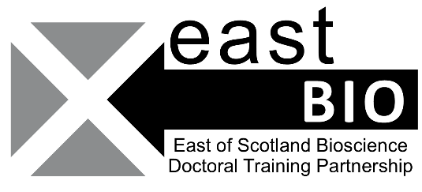 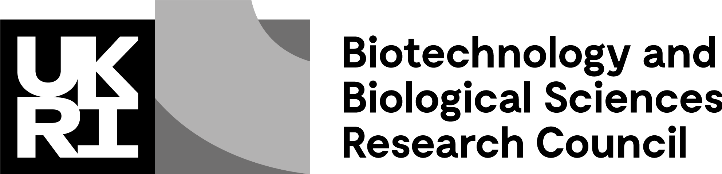 Thematic Research Training 2020-2021Clean Growth groupSession 1: Biology at the extremes8th December 2020, 10:00–16:00To join the session, click on the Zoom link: https://ed-ac-uk.zoom.us/j/83531140392 Password: eastbiocg1 (please do not share details outside EASTBIO)Session Description:In this event, the Clean Growth group shall be exploring the application of extremophiles within biotechnology. Throughout the day, we will introduce the concept of extremophiles, as well as how they are identified and characterised. This will also include the logistics of their distribution to researchers via microbial repositories, such as NCIMB. Following this, we will engage in a workshop concerned with how to extract useful information from these extremophiles through genome mining. After lunch, we will explore the different applications of extremophiles within biotechnology, and later we will focus in more detail on a specific example – biomining. To close off the day, we will lead a discussion on extremophiles and synthetic biology as a link to the second thematic meeting, followed by an optional social event.Session Schedule:Local organisers’ details: Dr Stephen Wallace: Stephen.Wallace@ed.ac.uk Anna Zolotariof: az57@st-andrews.ac.uk Connor Trotter: Connor.Trotter@ed.ac.uk Email EASTBIO if you have further queries, at enquiries@eastscotbiodtp.ac.uk TimesSessions details10:00 - 10:15Welcome10:15 - 10:30General Discussion/Meet & Greet10:30 - 11:00“Introduction to Extremophiles and Microbial Repositories” – Dr Jude Huggan, NCIMB11:00 - 11:15Dr Jude Huggan NCIMB Questions and Discussion 11:15 – 11:25Transition Discussion – Connor Trotter, University of Edinburgh11:25 - 11:40“Genome Mining for Novel Antimicrobial Compounds” – Dr Alba Iglesias Vilches, Institute of Integrative System Biology11:40 – 12:15Workshop: “How to identify genes of interest through genome mining techniques” – Dr Alba Iglesias Vilches12:15 – 13:15  Lunch break13:15 – 13:40 “Application of Extremophiles in Biotechnology” – Dr Natasha Nicholson – Heriot-Watt University13:40 – 13:50 Dr Natasha Nicholson Questions and Discussion13:50 – 14:20“Using Microbes to Mine Elements: Experiments on the Space Station” – Prof. Charles Cockell, The University of Edinburgh14:20 – 14:35Prof. Charles Cockell Questions and Discussion14:35 – 14:45 Coffee Break14:45 – 15:00 Discussion “Extremophiles and Synthetic Biology – A Primer for Session 2” – Connor Trotter & Anna Zolotariof15:00 – 16:00 Optional Networking Event 